PROSPECTUS FOR ADMISSION INTOP.G. TEACHING DEPARTMENTS OF UTKAL UNIVERSITY OF CULTUREBHUBANESWARFOR THEACADEMIC SESSION2024-25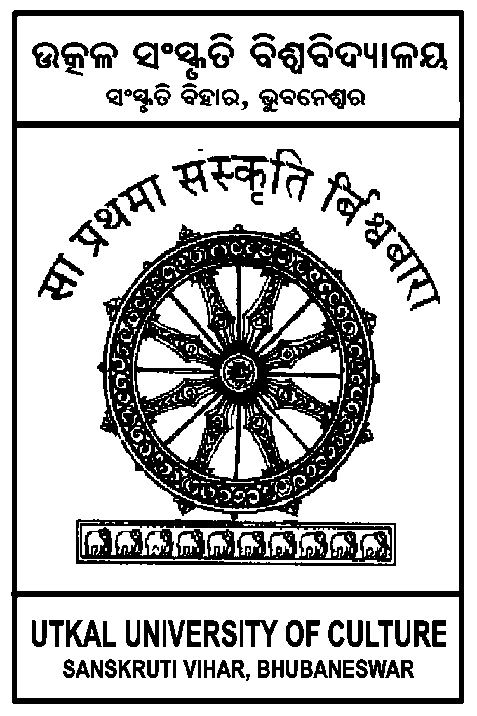  OF CULTURESanskruti Vihar, At/P.O.- MadanpurBhubaneswar-752054, Odisha, IndiaE-mail: mailboxuuc@gmail.com Website : uuc.ac.inC O N T E N T S											      Page No.About the University                   							03Courses offered									03-10	School  of  Performing Arts						School of  Visual Arts							School of  Architecture and Archaeology 				School of  Language and Literature 					School of  Culture Studies						Certificate Course in Jain Religion and Philosophy			Certificate Course in Tamil Language						Non-Negotiable Academic Calendar 						10-11Procedure for Admission 								11Eligibility for Admission								11Reservations and Concessions							12Admission for Foreign Nationals						13Concessions for the wards of  Kashmiri Migrants				13Procedure for On-Line Application and Documents Required		13-14Documents to be submitted at the time of Admission			14-15Fee Structure									15-16Hostel Accommodation								16Transportation									16Eligibility for Appearing in Examinations					17General Facilities								    	17-19Annexure - I (Undertaking - Anti-Ragging)					20Annexure - II (Undertaking - for non-engagement in Job)			21Annexure - III (Information for I-Card)						22Annexure - IV (Application for Accommodation in the Hostel)		23Annexure - IV (Intimation Letter)							24ABOUT THE UNIVERSITY The Utkal University of Culture is a leading and unique University of the State of Odisha. It Was estabilished in the year 1999 by virtue of an Act of the Odisha legislative Assembly called “ Utkal University of Culture Act,1999” . It is a teaching-cum-affiliating University with jurisdiction over the entire State. It engages itself to preserve, promote, propagate and protect the richness of the cultural heritage by way of making substantive accomplishments through teaching, research and extension. The University has duly been recognized by the University Grants Commission (UGC) under section 2(f) of the U.G.C. Act, 1956. It has been accredited by the Association of Indian Universities (AIU) and also by the Association of Commonwealth Universities (ACU). Guru-Shishya Parampara prevails on the campus of the University. Academic and social life inside the campus is eco-friendly and enriching.  Qualified and experienced faculties aim at progressive teaching and learning in several frontiers of knowledge in cultural studies. They try to create a synergy between the intellectual understanding and the practical methods and skills to make teaching and research more interesting and motivating. The University always endeavours to provide an enabling and vibrant academic ambience for all its stakeholders. LOCATION The University has two campuses. The permanent campus of the university over a sprawling 45-acre land allotted by G.A. Department of the State of Odisha with bounties of nature is located at Madanpur, Bhubaneswar. It is around 2 Kms. from Gohiria Square, on the way to Bhubaneswar-Khordha NH-16. This area is an academic hub of Bhubaneswar having a number of technical and general colleges. The old campus of the University is located at Sardar Patel Hall Complex, Unit-II, Bhubaneswar-751009, and remains the city centre of the University.	The new campus attracts the on lookers for its huge and soothing structural pattern as well as the natural ambience.	The large size classrooms, well maintained hostels, wide corridors, Sculpture garden and library attract the students and visitors from far and near.THE OTHER P.G.  COURSES N THE UNIVERSITY ARE TOUGHT BY COMPETENT FULL TIME RESOURCE PERSONCOURSES OFFEREDSCHOOL OF PERFORMING ARTS (MPA PROGRAMME)Performing Arts transcend all the barriers and touch the heart of everyone. Different Departments under this Faculty create a vibrant atmosphere on the campus. The campus is resonant with the enticing fusion of Mardal, Tabla, Flute, Violin and Sitar coupled with the Hindustani Vocal and Odissi Vocal. The rhythm of Odissi Dance and Chhow Dance also add to the up-beat mood on the campus. Experienced and eminent faculty members enthral the receptive students and help propagating and preserving the Odishan and Indian Culture. Students and teachers wholeheartedly work for the growth and preservation of our tradition. The Department of Drama adds yet another feather to the cap with specialisations in Acting and Design and Direction. Students and teachers have now occupied significant positions starting from celluloid media to electronic media. They also excel in enactment on the stage in theatre houses. SCHOOL OF VISUAL ARTS (MVA PROGRAMME) The finest contribution of Odisha to our country’s cultural heritage is in the fields of art, architecture and sculpture. All through the ages, Odisha was famous for its superior art and culture. The University offers Post-graduate courses in different branches of Visual Art with an aim to encourage the students pursuing careers in Painting, Print Making, Applied Art and Design, Sculpture and Art History to develop a scholarly and proficient artists of high order in the concerned fields. Besides the regular curricula, academic lectures by the visiting scholars and resource persons are organised from time to time, through demonstrations, exhibitions and field studies. There is ample scope for the students in the aforesaid courses to have a prospective career both at national and international levels.SCHOOL OF ARCHITECTURE AND ARCHAEOLOGY (M.A. PROGRAMME) M.A. in Cultural Heritage and Conservation Conservation of cultural heritage has acquired global importance and attention in recent times. It has become an interesting area without boundaries. The word ‘culture’ developed far wider connotations, today. Cultural heritage and conservation cover a wider range of knowledge in fields such as museum, environment, ecology, films, audio recordings, etc. Advancements in science and technology have made it possible for creating new perspectives and ideas in the techniques of conservation. The cultural heritage of Odisha is vast and rich, especially in the areas of pre-history, temple art and architecture, palm leaf manuscripts, folk and tribal heritage, crafts, ecology and environment. The course is so designed that it can enhance theoretical knowledge of the learners in archaeology, museology and conservation. India and Odisha in particular for its rich socio-cultural history provides abundant opportunities for experts in archaeology and conservation. The students can pursue prospective career in Archaeological Survey of India, INTACH, State and National Archives, Museums, Manuscript Mission, etc.M.A in MuseologyMuseology or museum studies is the study of museums. It explores the history of museums and their role in society, as well as the activities they engage in, including curating, preservation, public programming, and education. It can be considered as a science as well as humanities subject. The university is now offering M.A. Museology programme with 16 seats.The contribution of this course to promote Museum culture in Odisha is noteworthy.  The Netaji Subash Chandra Bose Museum, the Maritime Museum and the Judicial Museum were set up at Cuttack; Odisha State Museum and Tribal Museum were set up in Bhubaneswar. The ancestral house of Netaji at Puri too was converted into a museum by INTACH. Student can have wide spread knowledge over management of Museums, conservation of monuments with this course. After completely M.A. Museology, there are career opportunity in both Government and Private sector such as in art galleries, museums, educational institutions for the position of faculty member, curator, museum associate etc.SCHOOL OF LANGUAGE AND LITERATURE M.A. in Linguistics Linguistics has now emerged as an important branch of social sciences. Even though it has evolved today into an interdisciplinary study with western methodological orientation, it is not new to Indian academia. Pioneering attempts of sociolinguistic approaches can be found in the Indian tradition of Grammar and Philology. Along with language studies, the subject incorporates the social and developmental factors, which add an applied interdisciplinary module to the subject. The department also give importance to the study of the endangered languages of India with special focus on the ones spoken in Odisha. Language documentation and analysis is being encouraged so that we can do something worthwhile to preserve these languages.The curriculum of the department draws its methodology from disciplines like anthropology, sociology, linguistics, literature, culture studies etc., and such an interdisciplinary approach widens prospective career opportunities. Therefore, the study can be of immense help to professionals like teachers, teacher-educators, speech therapists, information technologists, community developers, translators, literary workers, and other social scientists. M.A in Odia Language and Literature (Equivalent to M.A. Odia)The Department of Odia, from its inception give special emphasis on strengthening the system of higher learning and research in Odia Language and Literature. The thrust area in the post- graduate programme of Odia is on the study of Odia Language and Literature with special focus on contemporary Odia literature and its interaction with other Indian languages and literatures. The department has also developed an ambience for research, which will drive the scholars towards greater achievements. Interdisciplinary research as well as collaboration with other institutions is promoted for more valuable outcome of research. SCHOOL OF CULTURE STUDIES (M.A. PROGRAMME)M.A in Culture Studies This pioneering programme aims at providing an innovative study of culture. Apart from giving conceptual clarification of the loaded term ‘Culture,’ the programme also creates insights into ‘Culture Studies.’ The programme intends to liberate the study of culture in  from the confines of disciplinarian discourses, such as Anthropology, Sociology, History, Tribal Studies and Gender Studies, and to establish it as a subject of study in its own right. It is, therefore, an interdisciplinary endeavour, seeking to explore the intricacies of culture, both in the traditional and modern globalised context. It aspires to acquaint the students with knowledge of the vast diversity of human culture in time and space and its multifarious and multidisciplinary approach in understanding culture with special reference to Odisha and India. This unique subject gained its first ground in the Euro-American Academia. With the diverse socio-cultural trends in India, the study of culture would provide countless opportunities in making a prospective career.CERTIFICATE COURSESWith a view to disseminate cultural knowledge in different field the university has been offering two certificate courses.Certificate Course in Jain Religion and Philosophy Certificate Course in Jain religion and Philosophy is the only one of its kind and is offered in a very few Universities across the country. Jainism, one of the oldest among world religions has substantially enriched the tradition and culture of India and Odisha in particular. The course envisages making the students conversant with Prakrit language, Jain art, architecture, philosophy, ethics and religion. The students obtaining this certificate will have an added edge over others while working for research institutes in Oriental Studies, in Archaeological Survey of India, Museums, Odisha Tourism Development Corporation and Indian Tourism Development Corporation, etc. Certificate Course in Tamil Language The Tamil Development Department, Govt. of Tamil Nadu has established a Tamil Chair in Utkal University of Culture since 2001 for Tamil language, teaching and research among non-Tamil speaking people. The University has introduced a Certificate Course in Tamil Language since 2011. Students from different walks of life like Advocates, Engineers, Teachers and other professionals are taking keen interest in learning Tamil Language. Though originally it was meant to teach Tamil language to non-Tamil speaking people it is seen that many Tamilians themselves are pursuing their studies here. In fact, during short span of time the course has become quite popular. NOTE – I	In the event of student strength becoming less than five for regular courses and ten for self-financing courses, the University reserves the right to discontinue such courses for the current academic session 2024-25. NOTE – II	Fee once deposited shall not be refunded under any circumstances except in case of programmes discontinued due to lack of required student strength.NOTE- III 	Limited hostel accommodation is available on merit cum distance basis.NON-NEGOTIABLE ACADEMIC CALENDARAt the beginning of each academic session, the University draws up an academic calendar. Academic and co-curricular activities are carried out as per the schedules indicated in the calendar. The calendar is approved by the Academic Council of the University and is non-negotiable in nature. Hence, the stipulated dates for different activities are strictly adhered to by the University as well as its affiliated colleges.ACADEMIC CALENDAR-2024-25For P.G. Teaching Department, Utkal University of CulturePROCEDURE FOR ADMISSION a) 	Admission into all the above courses shall be governed by the rules and regulations framed by the University.b) 	Selection for admission into all Post-Graduate Courses shall be made on the basis of Career Marking and Aptitude Test.               i. Career Marking – 50 %               ii. Aptitude Test - 50% (Theory/Practical/ Viva Test)c)	A student who has criminal antecedents and whose conduct is not satisfactory shall not be considered for admission. 6. ELIGIBILITY FOR ADMISSION a) 	For MVA and MPA ProgrammeAny candidate who has passed the qualifying degree examination in concerned subject with at least 45% of marks in aggregate (40 % for SC/ST students) of Utkal University of Culture i.e., BPA/B. Music/B.A.(Music)/BVA/BFA or equivalent graduation degree from any other recognized University/Institution. b) 	For other Master’s Degree and P.G. Diploma Programmes	45 % in aggregate (40 % for SC/ST students) in qualifying examination.c)	For Certificate Courses	Any candidate having passed the qualifying examination will be eligible to get the admission.Career Marking – 50 % & Aptitude Test – 50% (A) 	For Post-Graduate and P.G. Diploma CoursesRESERVATIONS AND CONCESSIONS a) 	Reservation for Scheduled Castes & Scheduled Tribes: 38.75% of the seats in different courses are reserved for candidates belonging to the Scheduled Tribes (22.5%) and the Scheduled Castes (16.25%). For consideration under these reserved categories, necessary certificates to this effect issued only by a Revenue Officer of the locality not below the rank of a Tahasildar must be submitted. b) 	Reservation for Physically Challenged: One seat in each course having 24 seats and two seats in each course having 32 seats shall be reserved for physically disabled/challenged candidates. For availing reservation under this category, the candidate has to submit a certificate from the competent authority confirming at least 75% of physical deficiency (orthopaedic, deafness, dumbness or blindness). c) 	Reservation and Weightage for Sports Persons: i) 	One seat out of the total seats in each course having 24 seats or more shall be reserved for candidates who have participated at the qualifying degree level in Senior National/International Level competitions in Sports/Games representing the state concerned/India, subject to verification of Original Certificate. ii)	A weightage of 15% of career points secured by the candidate at the qualifying degree will be given to those who have participated at the qualifying degree stage in the (a)Inter-University competitions (b) as a member of the Combined University team.iii)	A weightage of 15% of career points secured by the candidate at the qualifying degree will also be given to those candidates who qualify under (i) above, but could not get admission against the direct quota.In order to be eligible for concessions mentioned above, at (i), (ii) and (iii) the sportsperson should have participated in the event in the immediately preceding two years.  Such a candidate must submit a certificate to the effect in the proper format (but not in the form of a testimonial) as prescribed by sports bodies, from the Registrar of the University or Secretary Sports Council/State/National level sports bodies duly countersigned by the Head of the Institution/Principal in which the sports person was studying at the time of achieving the above distinction/s.d)	Reservation for wards of Armed Force Personnel:One seat shall be reserved for children/wife of the martyrs/Ex-Servicemen/ Serving personnel of the Indian Armed Forces in each course having 24 seats or more.	ADMISSION OF FOREIGN NATIONALSFifteen percent (15%) sanctioned seats in each P.G. Department shall be created as supernumerary seats for the international students including persons of Indian origin (PIO) out of which 5% shall be filled in by the children of the NRIs.  These seats shall be exclusively meant for foreign students and under no circumstance any of such seats should be allocated to anyone else other than a foreign student (having a foreign passport).No candidate from a foreign country will be considered for admission unless his/her case has been sponsored by the relevant Department / Ministry, Govt. of India.  The sponsored candidates will be required to submit in the prescribed pro-forma, a Medical Fitness Certificate from a Registered Medical Practitioner not below the rank of CDMO within a month of their provisional admission, besides such other documents as are required under the rules/ instructions of the Govt. of India / Odisha. Foreign students who have passed the qualifying examination from a foreign country taking admission in the Departments have to pay Rs.65,000/-, along with other fees for the entire course. Further, a foreign student passing the qualifying examination from any Indian /Foreign University will have to come through the Admission Rules.CONCESSIONS FOR THE WARDS OF KASHMIRI MIGRANTSFor the wards of Kashmiri migrants the following concessions are extended:i)	Extension in date of admission by 30 days.ii)	Relaxation in cut off percentage up to 10%, subject to minimum eligibility requirement.iii)	Increase in the intake capacity up to 5% course wise.iv)	Waiving of domicile requirement.Note: 	In case of non-availability of students in the above reserved categories, the seats will be filled up from among the students in the general merit list.NOTE:	a.	Any clarification required other than the above, may be brought to the notice of the Chairman, P.G. Council. Decision of the authorities in all matters shall be final and binding.  Any legal suit can be filed within the jurisdiction of Bhubaneswar Court of Odisha High Court only.b.	The University reserves the right to reduce or increase the number of seats in any subject.c.	The dates mentioned in the schedule may be extended on administrative grounds, by publishing a notice in the notice board of the University.  PROCEDURE FOR ON-LINE APPLICATION & DOCUMENTS REQURIEDApplication for admission to all programmes of the University shall be made in on-line mode only. Candidates are required to visit University website uuc.ac.in (Admissions-2024) for filling up of the Application Form. Required documents are to be uploaded and an application fee of Rs. 300/- is to be paid through on-line either through Debit/Credit Card or Internet Banking. Candidates can also deposit application fee at any branch of State Bank of India through chalans generated from the system.Documents to be submitted along with Application Form	After filling up of the on-line application form, candidates are required to download the hard copy of the application form and submit the same along with the following 	documents to the University. The downloaded filled-in form along with the following 	documents can be submitted either by hand or through post addressed to  	HEAD, P.G.  TEACHING DEPARTMENTS, UTKAL UNIVERSITY OF CULTURE, SANSKRUTI VIHAR, MADANPUR, BHUBANESWAR – 752054. The envelope containing the application from and  other documents shall be super-scribed with 'APPLICATION FOR ADMISSION, 2024-25.' However, in no case, application received after the stipulated	date shall be accepted. The University shall not be responsible for any kind of postal delay.Self-attested copies of mark sheets and certificates of all the examinations passed i.e., HSC or equivalent, Intermediate/+2, BA/B. Music/BPA/BVA/BFA and other qualifying examination. The marks sheet having grading system should be accompanied with conversion chart.Self-attested copies of the Conduct Certificate from the Head of the Institution last attended.Attested copies of certificate(s) in support of claim, if any, for the seat against the reserved quota as specified in the application form.Self-attested copy of Registration Receipt (for Utkal University of Culture candidates).Copy of the system generated receipt or deposited chalan indicating payment of Rs. 300/- towards application fee.AdmissionThe list of candidates selected for admission shall be uploaded in the University Website uuc.ac.in  and also shall be displayed on the Notice Board as per the dates mentioned in the Non Negotiable Academic Calendar. The selected candidates have to report to the University within the stipulated period along with the following documents for verification.DOCUMENTS TO BE SUBMITTED AT THE TIME OF ADMISSION Three self-attested recent passport size photographs. College Leaving Certificate (CLC) in original. Conduct Certificate in original from the Head of the institution last attended.          Mark-sheets and certificates in original, of all examinations passed HSC, +2, +3 BA/B. Music/BVA/BFA/BPA etc. and other qualifying examinations. The mark sheet having grading system should be accompanied with conversion chart. The original certificates and mark sheets shall be returned after verification. Migration Certificate in original, in case of candidates from other Universities. Those who fail to submit original migration certificate shall have to submit an undertaking that they will submit the same latest by 2 months from the date of admission.All original certificates in support of claim, if any, for a seat against reserved quota /concession/weightage.A copy of Original Registration Receipt in case of the students of Utkal University of Culture. An Affidavit regarding non-engagement in the job is to be submitted by the student at the time of admission. Copy of candidate Aadhar Card  along with copy of the Aadhar card of the Legal Guardian/ Parents original for verification.For the Admission, upon successful completion of verification, the candidates are required to make payment of admission fees as per the details given below in on-line mode. Candidates have to deposit admission fee at any branch of State Bank of India through challans generated from the system. Bank transaction charges on the payment of admission fees shall be borne by the applicants and the payment receipt has to be submitted in the office of the Chairman, P. G. Council.  Upon successful payment of admission fee and submission of the receipt thereof, the candidates shall be deemed to have been admitted to the course to which they have been selected.FEE STRUCTURE (M.A./M.V.A./M.P.A. Programmes)     Students of Utkal University of CultureStudents of Drama will be provided a matching grant for the practical Production of Drama at the end of each semester on the basis of amount collected from them after the Form Fill-up for Examination. Students who want to avail transportation facility will have to indicate their willingness in the On-line Application Form and shall have to make on-line payment or Rs. 800/- Per semester at the time of admission. SC/ST/Women students of Utkal University of Culture and other University shall be exempted from tuition fee.Students of other Universities shall pay a Registration/Recognition fee of Rs.150/-.Foreign students shall pay admission fee of Rs.65,000/- in addition to other fees.The students of Painting/Sculpture/Applied Art & Design /Print Making shall bear their own practical expenses.Blind students who use Braille for studies/hearing impaired and dumb students/orthopedically handicapped students with disability of more than 75% are exempted for tuition fees and other related fees.  (B)	Fee Structure for Certificate Courses1. Certificate course in Jain Religion and Philosophy	Rs.500/-2. Certificate course in Tamil Language			Rs.100/-13. HOSTEL ACCOMMODATIONHostel facility is provided in the University campus for boys and girls. Those who are willing to avail the hostel facility are required to apply separately in the prescribed form to Hostel Superintendent, Utkal University of Culture, Bhubaneswar. Details of Hostel admission Fees:Caution Money			Rs.   500/-    (Refundable) Admission Fees			Rs.   200/-    (Per Annum)Establishment Fee		Rs.   600/-    (Per Annum)Seat Rent Rs.   			Rs.   600/-    (Per Annum)Maintenance Fee		Rs.   600/-    (Per Annum).......................................................................................Total	Rs.   2500/-Re-admission dues of Hostel:Admission Fees			Rs.   200/-    (Per Annum)Establishment Fee		Rs.   600/-    (Per Annum)Seat Rent Rs.   			Rs.   600/-    (Per Annum)Maintenance Fee		Rs.   600/-    (Per Annum).......................................................................................Total	Rs.   2000/-Note :  (I) 	Candidates desirous of taking admission in the Hostel have to give their willingness in the On-line application form.           (ii)	Those who shall be selected for admission to Hostel shall have to fill up a separate form for admission which will be available in the office of the Hostel Superintendent. They have to deposit the above mentioned payment through online in shape of two separate challans i.e., Rs 800/- to the university account and Rs. 1700/- to the concerned hostel account and submit the challans before the concerned hostel Superintendant to allot the hostel seat.          (iii)	Messing charges will be deposited on monthly basis through online in favour of Hostel vendor.           (iv) 	Those are willing to stay in the Hostel and are selected shall have to abide by all the rules and                regulations of the Hostels made from time to time.Details Hostel Guideline Annexure Four (4) Pages Attached.14. TRANSPORTATION	Students who want to avail transportation facility will have to indicate their willingness in the On-line application form and shall have to make on-line payment of Rs. 1000/- Per Semester at the time of admission to each Semester in addition to  admission fee.15. ELIGIBILITY FOR APPEARING IN EXAMINATIONa) Percentage of Attendance	A student shall be required to secure at least 75% of attendance in theory and 	practical classes taken together in each semester to become eligible to appear at the 	Semester Examinations. 	Provided that in exceptional cases on genuine medical grounds or natural calamity, the Chairman, P.G Council of the University/the Principal of the college may condone shortage of attendance to the extent of 15%, subject to the production of Medical Certificate from a Registered Medical Practitioner. 	Further, the Vice-Chancellor may condone the shortage of attendance to the extent of additional 5% in respect of students who have represented the University or the State on deputation to any University, national or international competition in sports, games, cultural programmes or performing art and visual art, NSS, with prior permission of the University. b) Parents of students shall be informed periodically regarding their percentage of attendance.A student once taken admission into a P.G. Course i.e., MPA/MVA/General Studies has to appear and pass in all the four semester examinations throughout the P.G.Course, for obtaining the Degree. Students who secure less than 60% of attendance in a particular semester shall not be permitted to appear at the Semester Examinations. Such students have to appear at Back Paper Examinations as per 	schedules of the Semester Examinations. Students who secure attendance between less than 60% and up to 30% may take Back Examination only in the next academic 	year after their course session (4th Semester) is over.  However, under no circumstance, a student who has secured less than 30% attendance in a particular semester shall be allowed to appear even at Back Paper Examinations nor shall the student be allowed to take admission in the next semester and the studentship shall cease. 16. GENERAL FACILITIESa) Publication	The University brings out research publications and reprints of rare books and 	manuscripts of importance in the fields of culture in conformity with the objectives of 	the University embodied in the Utkal University of Culture Act 1999. ‘RUPAYANA’, the annual literary magazine is being published every year to highlight the creative endeavour of the students, faculties and others.b) Extension Programme	To provide facilities and opportunities for students, researchers, scholars and public 	at large, the University organizes workshops, seminars, symposia, colloquies, public 	lectures, panel discussions, conferences, extension lectures, etc. in various spheres 	of culture including language, conservation, literature, visual arts, performing arts, architecture, folklore etc.c) Library	The University Library is rich with variety of quality books, magazines, research 	materials, Journals audio – visual aids for study in class rooms and for higher research.  There are a 	number of classics and rare documents on Indian culture, literature and other interdisciplinary subjects.  A model collection of other reports is also available in addition to adequate number of textbooks and study related reference materials for various courses.  The students and scholars at present make use of library, internet and open access facilities.  The library is kept open from 10.30 A.M. to 5.30 P.M. on all working days.d) Wi-Fi Campus	The entire campus including the hostels of the University at Madanpur is Wi-Fi 	enabled. Students, faculty members and staff can access internet facility subject to 	terms and conditions stipulated by the University.e) Reprography Facility	Limited Reprographic facilities are available in the Post-Graduate Departments of the University at a concessional rate for the students and scholars.f) Anti Ragging Cell /Prevention of Sexual Harassment Cell	The University has set up an Anti Ragging Cell to prevent occurrence of any 	untoward incident. Members of the Cell conduct counselling programmes and remain vigilant throughout to nip the problem in the bud.  Practically it is seen that the girls outnumber boys, yet the Prevention of Sexual Harassment Cell, headed by a lady teacher is very vigilant and firm.  All categories of students should feel free in 	the campus and strive towards academic attainment.g) National Service Scheme (NSS)	The NSS wing of the University is very active.  Many social service activities are being taken up by the NSS Volunteers. Steps are being taken to revitalize the NSS wing and actively engaged in adventure programmes, blood donation camps, observation of national and international important days, massive plantation drive and awareness programmes on socio-cultural issues.	h) Grievance Redress Committee The Grievance Redress Committee comprising Vice-Chancellor, Registrar, Controller of Examinations, Comptroller of Finance and Head, P.G.Teaching Departments of the University meets regularly to hear and dispose of the problems and issues of 	employees, principals of the affiliated colleges, 	students, parents and general public. 	A grievance box is kept near entry of the main 	building so that grievance applications can be dropped in for necessary action.	Ramp for differently abled persons	As per the guidelines of the Govt., Ramp facility has been provided for differently- abled persons to facilitate their unhindered movement.  HEAD, P.G.TEACHING DEPTTS.    	UTKAL UNIVERSITY OF CULTUREANNEXURE-IPart-IUNDERTAKING BY PARENT/GUARDIANI, …………………………………….........................F/o,M/o,G/o......................................................................., have carefully read and fully understood the law prohibiting ragging and the directions of the Hon’ble Supreme Court and the Central/State Government in this regard as well as the MCI Regulations on Curbing the Menace of Ragging in Higher Educational Institutions, 2009. I assure you that my son/daughter/ward will not indulge in any act of ragging.I hereby agree that if he/she is found guilty of any aspect of ragging, he/she may be punished as per the provisions of the MCI Regulations mentioned above and/or as per the law in force.Signed this...............day of .................month of .................year.Date:Place:									Signature of the Parent/Guardian With addressName:1)	Witness :2)	Witness :ANNEXURE-IPart-IIUNDERTAKING BY THE CANDIDATE/STUDENTI, ……………………………………..........................S/o, D/o......................................................................, have carefully read and fully understood the law prohibiting ragging and the directions of the Hon’ble Supreme Court and the Central/State Government in this regard. I have received a copy of the MCI Regulations on Curbing the Menace of Ragging in Higher Educational Institutions, 2009.I hereby undertake that-a)	I will not indulge in any behaviour of act that may come under the definition of ragging.b)	I will not participate in or abet or propagate ragging in any form.c)	I will not hurt anyone physically or psychologically or cause any other harm.d)	I hereby agree that if found guilty of any aspect of ragging, I may be punished as per the provisions of the MCI Regulations mentioned above and/or as per the law in force.Signed this...............day of .................month of .................year.Date:Place:									Signature of the Candidate/Student With addressName:1)	Witness :2)	Witness :ANNEXURE-IIUNDERTAKINGI, ……………………………………......... (full name of the student), aged about......., S/o or D/o Mr./Mrs./Ms. …………………………………….............., a permanent resident of ...................................................................................................................................................................................hereby solemnly undertake that,I have applied for admission into ...................................................... in Utkal University of Culture, Madanpur, Bhubaneswar, for the Academic year 2024-25.I do hereby declare that I am not engaged in any job under Govt. / Public/ Semi Govt. / Private Sector as on today.  I am swearing this undertaking to be produced before the concerned authority of Utkal University of Culture, Madanpur, Bhubaneswar, for admission purpose. The facts stated above are true to the best of my knowledge and belief. Date:Place:									Signature of the studentANNEXURE - IIIUTKAL UNIVERSITY OF CULTUREINFORMATION FOR I-CARD(For Students)Name:									Roll No:Department:Academic Session: 2024-26Blood Group:Date of Birth:Contact Telephone Number:Signature of the studentANNEXURE - IVAPPLICATION FOR ACCOMMODATION IN THE HOSTELUTKAL UNIVERSITY OF CULTURE ANNEXURE - VUTKAL UNIVERSITY OF CULTURESANSKRUTI VIHAR, MADNPUR, BHUBANESWAR-752054, ODISHAE-mail:chairman.pc@gmail.com, Website: uuc.ac.in     ___________________________________________________________________________No.________________/P.G.Depts. /UUC,  	    Dt.__________ Index No.____________INTIMATION LETTERToYou have been provisionally selected for admission into...................................                                                                                                                                       ......................................................................Course for the session 2024-25.You are required to send by registered post or submit in person the following 	documents for admission on or before ___________________, failing which you 	will forfeit your claim for admission.1.	Challans/Bank Draft for an amount of Rs. _________________ drawn in favour of 'Registrar, Utkal University of Culture' payable at .2.	College Leaving Certificate (CLC) in original.3.	Mark-sheets and certificates in original of all examinations passed HSC, +2, +3B.A./B.Mus./BVA/BPA/BFA etc. and other qualifying degrees (to be returned after verification).4.	All original certificates in support of claim, if any for a seat against reserved quota/concession/weightage.5.	Conduct certificate in original from the Head of the Institution last attended.6.	Migration Certificate in original, in case of the candidates from other Universities.7.	Original Registration Receipt in case of the students of Utkal University of Culture.8.	Three recent self-attested passport size photographs.9.	Two self-addressed envelopes 9” x 4” size. HEAD, P.G. TEACHING DEPTT.           UTKAL UNIVERSITY OF CULTUREFACULTY MEMBERS OF P.G. DEPARTMENTS :FACULTY MEMBERS OF P.G. DEPARTMENTS :FACULTY MEMBERS OF P.G. DEPARTMENTS :FACULTY MEMBERS OF P.G. DEPARTMENTS :FACULTY MEMBERS OF P.G. DEPARTMENTS :FACULTY MEMBERS OF P.G. DEPARTMENTS :FACULTY MEMBERS OF P.G. DEPARTMENTS :FACULTY MEMBERS OF P.G. DEPARTMENTS :FACULTY MEMBERS OF P.G. DEPARTMENTS :FACULTY MEMBERS OF P.G. DEPARTMENTS :FACULTY MEMBERS OF P.G. DEPARTMENTS :FACULTY MEMBERS OF P.G. DEPARTMENTS :Sl. No.NameDesignationDepartmentQualificationsArea of Expertise1Dr. Chakradhar BeheraAssociate Professor PaintingMVA, Ph.D., (B.H.U)Visual Art (Painting)2Dr. Somburu SovaraAssociate Professor Applied Art & DesignMVA, Ph.D.,(D.U)Applied Art3Dr. Umesh Chandra NayakAssociate Professor SculptureMVA, Ph.D.(DBRAU)Sculpture and Art4Dr. Dheeraj Kumar MohapatraAssociate ProfessorOdissi VocalM. MUS, M.Phil,Ph.D. (U.U.C)Interest in exploring and elevating the traditional form of Odissi vocal music through continuous research.5Dr. Itishree SahooAssistant ProfessorHindustani VocalM.A (Music), M.Phil, Ph.D. (D.U)Hindustani Vocal Music6Shri Prabir Kumar DalaiAssistant ProfessorPaintingMVAPainting7Dr. Sandip Kumar RautAssistant ProfessorTablaM. MUS (Tabla), Ph.D.,(U.U)Tabla8Shri Jabahar MishraAssistant ProfessorFluteM. MUS (Flute)Hindustani Flute9Dr. Ashis MohapatraAssistant ProfessorCulture StudiesM.A, M.Phil, Ph.D., (U.U.C)Culture Studies, Gender Studies, Media Studies, Odishan Culture, Folk Culture & Folklore Studies.10Dr. Laxman Kumar SahooAssistant ProfessorCulture StudiesM.A, M.Phil, LL.B, Ph.D., (U.U)Socio-Cultural Anthropology, Tribal Studies.11Dr. Niladri Kalyan DasAssistant ProfessorOdissi VocalM. MUS, Ph.D., (U.U.C)Odissi Music12Dr. Kailadbou DaimaiAssistant ProfessorLinguisticsM.A, M. Phil, Ph.D., (D.U)Descriptive Linguistics, Phonetics and Phonology, Morphology, Morpho-Syntax, Language Documentation, Endangered and Lesser-known Languages, Ethno-linguistics.13Shri Anjan Kumar SahooAssistant ProfessorSculptureMVAStone carvings, metal casting, and new media14Dr. Shyam RastogiAssistant ProfessorSitarMPA, Ph.D., (B.H.U)Khyal and dhrupad ang vadan on sitar. Dagar bani dhrupad shailey on surbahar and rudra Veena. Composer. Orchestral music.15Dr. Sharada Prasan DasAssistant ProfessorViolinMPA, Ph.D., (B.H.U)Instrumental Music (Violin). The Folk and Tribal Musical Instruments of Different States of India.16Dr. Nilanjan DasAssistant ProfessorPrintmakingMVA, Ph.D., (R.B.U)Community based art practice and the role of printmaking as mass media. Public Space and intimacy in the context of urban design.S. No.CoursesDurationQualifying Degree    No. of Seats1.Odissi Vocal 	4 Semesters(2 Years)B. Music/B.A.(Music)/BPA or equivalent degree in the concerned subject242.Hindustani Vocal 	4 Semesters(2 Years)B. Music/B.A.(Music)/BPAor equivalent degree in the concerned subject243.Odissi Dance4 Semesters(2 Years)B. Music/B.A.(Music)/BPAor equivalent degree in the concerned subject244.Chhow Dance4 Semesters(2 Years)B. Music/B.A.(Music)/BPAor equivalent degree in the concerned subject165.Tabla4 Semesters(2 Years)B. Music/B.A.(Music)/BPAor equivalent degree in the concerned subject166.Mardal4 Semesters(2 Years)B. Music/B.A.(Music)/BPAor equivalent degree in the concerned subject167.Flute4 Semesters(2 Years)B. Music/B.A.(Music)/BPAor equivalent degree in the concerned subject168.Violin	4 Semesters(2 Years)B. Music/B.A.(Music)/BPAor equivalent degree in the concerned subject169.Sitar 	4 Semesters(2 Years)B. Music/B.A.(Music)/BPAor equivalent degree in the concerned subject1610.DramaSpecialisations:Acting 4 Semesters(2 Years)B. Music/B.A.(Music)/BPAor equivalent degree in the concerned subject1610.Design & Direction4 Semesters(2 Years)B. Music/B.A.(Music)/BPAor equivalent degree in the concerned subject16Sl. No.CoursesDurationQualifying Degree    No. of Seats1.Painting4 Semesters(2 Years)    BVA/BFA or equivalent degree in the concerned subject242.Printmaking4 Semesters(2 Years)    BVA/BFA  or equivalent degree in the concerned subject163.Applied Art & Design4 Semesters(2 Years)    BVA/BFA or equivalent degree in the concerned subject244.Sculpture4 Semesters(2 Years)    BVA/BFA or equivalent degree in the concerned subject165.Art-History4 Semesters(2 Years)    BVA/BFA or equivalent degree in the concerned subject16Sl. No.CoursesDurationQualifying Degree    No. of Seats1.Cultural Heritage and Conservation4 Semesters (2 Years)	Any Graduation 	or  equivalent degree162.Museology4 Semesters (2 Years)	Any Graduation 	or  equivalent degree16Sl. No.CoursesDurationQualifying Degree    No. of Seats1.Linguistics 				4 Semesters(2 Years)Any Graduation 	or  equivalent degree322.Odia Language and Literature4 Semester(2 Years)Graduation with Odia Hons.	 or equivalent degree32S. No.CoursesDurationQualifying Degree    No. of Seats1.Culture Studies4 Semesters (2 Years)	Any Graduation 	or  equivalent degree32Sl. No.CoursesDurationQualifying Degree    No. of Seats1.Certificate Course in Jain	Religion and Philosophy1 Semester(6 Month)Any Graduation 	or  equivalent degree322.Certificate Course inTamil Language1 Semester(6 Month)HSC or equivalent32Sl.NoSubjectPost Graduate Courses1.Opening of P.G. Departments of the University after Summer Vacation27-06-2024 2.On-line application for Admission 01-07-2024 to 12-08-2024 (All P.G. Programmes)3.Dates for submission of hard copy of application forms with enclosures01-07-2024 to 14-08-2024 (All P.G. Programmes)4.Dates for scrutiny of applications16-08-2024 and 17-08-20245.Uploading of list of eligible applicants in the University website20-08-2024 Afternoon5.Entrance Test / Viva Voce of eligible applicants (P.G. Students)22-08-2024 & 23-08-2024 (All P.G. Programmes)6.Publication of merit list24-08-2024 (All P.G. Programmes)7.Admission to different Courses(P.G. Courses)26-08-2024 and 29-08-2024 (without fine)31-08-2024 (with fine of Rs.500/-)(All P.G. Programmes)8.Commencementof Classes(P.G./ Certificate Courses)a. Semester-I             -     01-09-2024 b. Semester – II         -     02-01-2025c. Semester – III         -     01-09-2024 d. Semester – IV        -     02-01-20259.Orientation ProgrammeSeptember, 2024(For 1st Semester students for all P.G. Programme)10.On-Line Registration of Students11.Completion of CoursesP.G/ Certificate Course
a. Semester-I                                      30/11/2024
b. Semester -II & IV                           27/04/2025
c. Semester -III                                   30/11/202412.Commencement of ExaminationsP.G/ Certificate Course
a. Semester-I & III                             December, 2024
b. Semester -II & IV                          May, 202513Last date of Declaration of ResultsWithin 45 days from the date of completion of examination14.Issue of Provisional Certificate-cum-Provisional CertificatesWithin 15 days from the date of Publication of results.S. No.Examination passed1st Class2nd Class2nd Class3rd Class1.H.S.C.15	8852.Intermediate/+225 	2020153.Graduation/+3/B. Music / BPA/BVA45-49 %                           45-49 %                                          35               353.Graduation/+3/B. Music / BPA/BVA50-64 %                           50-64 %                                          40               403.Graduation/+3/B. Music / BPA/BVA65-74 %                           65-74 %                                          45               453.Graduation/+3/B. Music / BPA/BVA75 % and above75 % and above               50               503.Graduation/+3/B. Music / BPA/BVADistinctionDistinction               10               104.Integrated BFA45-49 %45-49 %              35+15=50              35+15=504.Integrated BFA50-64 %50-64 %              40+20=60              40+20=604.Integrated BFA65-74 %  65-74 %                45+25=70              45+25=704.Integrated BFA75 % and above      75 % and above                    50+25=75              50+25=754.Integrated BFADistinction/’O’ GradeDistinction/’O’ Grade                        10                        10Sl No.Head1st Sem.2nd Sem.3rd Sem.4th Sem.1Tuition FeeRs. 300/-Rs. 300/-Rs. 300/-Rs. 300/-2Admission FeeRs. 500/-Rs. 500/-Rs. 500/-Rs. 500/-3Seminar FeeRs. 250/-Rs. 250/-Rs. 250/-Rs. 250/-4Library Development FeeRs. 150/-Rs. 150/-Rs. 150/-Rs. 150/-5Departmental Development FeeRs. 250/-Rs. 250/-Rs. 250/-Rs. 250/-6Cultural FeeRs. 150/-Rs. 150/-Rs. 150/-Rs. 150/-7Identity Card FeeRs. 100/-         -          -         -8Syllabus FeeRs. 50/-         -          -         -9Caution Money(Refundable)Rs. 250/-         -Rs. 250/-         -10TC / CLCRs.100/-         -         -         -111) Studio Practice / Stage Performance (For MVA & MPA Students only – Except Students of Drama)2)Production Cost of DramaRs. 250/-Rs. 500/-Rs. 250/-Rs. 500/-Rs. 250/-Rs. 500/-Rs. 250/-Rs. 500/-12Registration / Recognition Fee for students of other UniversitiesRs. 150/-         -         -         -13Alumni Association FeeRs.100/-         -         -         -14.Sports fee Rs.100/-Rs.100/-15.Magazine FeeRs. 100/-Rs. 100/-15.Social Service FeeRs.20/-Rs.20/-16.Personal Accidental InsuranceRs.200/-Rs.200/-Total Fee per semester for MVA & MPA Students only - (Except Students of Drama)For Students of DramaFor General MA StudentsTotal Fee per semester for MVA & MPA Students only - (Except Students of Drama)For Students of DramaFor General MA StudentsRs. 3,020/-Rs. 3,270/-Rs. 2,770/-Rs. 1,850/-Rs. 2,100/-Rs. 1,600/-Rs. 2,520/-Rs. 2,770/-Rs. 2,270/-Rs. 1,850/-Rs. 2,100/-Rs. 1,600/-16.Transportation FeeRs. 1000/-Rs. 1000/-Rs. 1000/-Rs. 1000/-Name of the student (in Capital Letters)SexRoll No.DepartmentSemesterPermanent Address with Phone Number of parentsAddress for CorrespondenceContact Phone No. Aadhar Card No. (Attach a photocopy of Aadhar Card)For Girls only1. Name of the Local GuardianFor Girls only2. Address and Phone No. of the Local GuardianDECLARATIONI do hereby declare that I am willing to stay in the hostel of Utkal University of Culture situated at Madanpur, Bhubaneswar. I do further declare that I shall abide by all the Rules and Regulations which are framed by the University Authorities in respect of Hostel Accommodation.Place:Date:                                                   Full signature of the studentDECLARATIONI do hereby declare that I am willing to stay in the hostel of Utkal University of Culture situated at Madanpur, Bhubaneswar. I do further declare that I shall abide by all the Rules and Regulations which are framed by the University Authorities in respect of Hostel Accommodation.Place:Date:                                                   Full signature of the student